	Railroading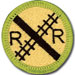  Merit Badge WorkbookThis workbook can help you but you still need to read the merit badge pamphlet (book). Green items are prerequisites that should be completed before our meeting on April 7.All requirements will be discussed and reviewed at this time. Scout’s Name: 	                         Unit: 	Counselor’s Name: 	 Counselor’s Ph #: 	1. Do the following: a Name three types of modern freight trains.  Explain why unit trains are more efficient than mixed freight trains.	 b. Name one class I or regional railroad. 	Explain what major cities it serves, 	the locations of major terminals, service facilities and crew change points, 	and the major commodities it carries.	 c. Using models or pictures, identify 10 types of railroad freight or passenger cars. Explain the purpose of each type of car.1.   		2.   		3.   		4.   		5.   		6.   		7.   		8.   		9.    		10.		2. Do the following: a. Explain the purpose 	and formation of Amtrak. 	Explain, by the use of a timetable, a plan for making a trip by rail between two cities at least 500 miles apart.  List the times of departure and arrival at your destination, the train number and name, and the type of service you want.Depart Location            	Time	Arrival Location	Time	  Train#	Service b. List and explain the various forms of public/mass transit using rail as the fixed-guide path. 	3. Do the following (at convention on April 7th): d. With your parent's and counselor's approval, interview someone employed in the rail industry.  Learn what that person does 	and how this person became interested in railroading. 	Find out what type of schooling and training are required for this position.	 4. Explain the purpose of Operation Lifesaver and its mission.	5. Do the following: d. Tell your counselor about the guidelines for conduct that should be followed when you are near or on railroad property.  Explain the dangers of trespassing on railroad property.	 f. Tell how to report a malfunction of grade crossing warning devices.	 g. List safety precautions a pedestrian should follow at a public crossing.	 6. Explain the appearance and meaning of the following warning signs and devices: advanced warning sign, 	pavement markings, 	crossbucks, 	flashing red lights,	crossing gates.	7. Do EACH of the following: a. Explain how railroad signals operate and show two basic signal types using color or configuration.	 b. Explain the meaning of three whistle signals. c. Describe a way to signal a train for an emergency stop.	 d. Explain the use and function of the EOTD (end-of-train device) or FRED (flashing rear end device) used on the last car of most trains.	8. Do the following special-interest areas and complete the requirements. 2. Build one model railroad car kit or one locomotive kit. 3. Name the scale of four popular model railroad gauges. Identify the scale of four model cars or locomotives.  Show the correct way to clean and oil model train equipment. Gauge	Name	Scale	Track Gauge 	Gauge	Name	Scale	Track Gauge1					3				2					4				Color Codes: Prerequisites      Convention      Trolley Barn	Colors indicated where requirements will be discussed and completed.Be prepared to discuss and review prerequisites in green or red + blue at Trolley Barn.Prerequisites are to be completed before April 7th.Online Resources  (Use any Internet resource with caution and only with your parent’s or guardian’s permission.)Merit Badge Workbooks: usscouts.org -or- meritbadge.org	►Merit Badge Books: www.scoutstuff.orgBoy Scouts of America: http://www.scouting.org/	►Requirements	►►